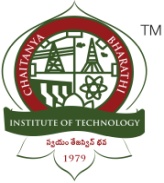 CHAITANYA BHARATHI INSTITUTE OF TECHNOLOGY (Autonomous)(6 U.G. & 4 P.G. Engg., Programmes  Accredited by NBA & Accredited by UGC - NAAC - with "A+ + " Grade and NIRF Ranked Institute)Chaitanya Bharathi P.O., Kokapet (V), Gandipet (M), Hyderabad - 500 075, Telangana State.=======================================================================================                   Advt. No. 1 / TS / 2024EMPLOYMENT APPLICATION FORMAPPLICATION FOR THE POST OF		: ___________________________________DEPARTMENT				: ___________________________________PART - A :   GENERAL & ACADEMIC INFORMATIONName in full with Surname			: ___________________________________Father’s  /  Husband Name			: ___________________________________Date of Birth & Age  (in Christian era)	: ___________________________________4.	Place of Birth				: ___________________________________
5.  	Postal Address for Communication  	: ___________________________________ 							  ___________________________________		___________________________________6.  	Email ID					: ___________________________________7.	Mobile No.				: ___________________________________8.	State whether you belong to OC/SC/ST/BC/PH: __________________________________    	(Attach a Certificate from the Authority prescribed under Government Rules)9. 	Give particulars of all Examinations passed Degree / Diploma obtained (commencing with the Matriculation or equivalent Examination). Where a Degree / Diploma has been obtained by Private appearances that should be specifically mentioned in Brackets in Column (2) of the Table.      - (Copies of Certificates to be enclosed)10.   EMPLOYMENT DETAILS: 	a) Teaching Experience: ________ Yrs. (Give in reverse chronological order)         - (Copies of Appointment Orders and Service Certificates to be enclosed)Courses taught:          _______________________________________________________________________                                     _______________________________________________________________________Administrative Experience: ________ Yrs. (Give in reverse chronological order)         - (Copies of Appointment Orders and Service Certificates to be enclosed)          c)  Industrial / Research Experience: ________ Yrs. (Give in reverse chronological order)         - (Copies of Appointment Orders and Service Certificates to be enclosed)PART – B :  RESEARCH PUBLICATIONS & OTHER INFORMATION 1) 	RESEARCH:a) Papers published in International Journals(List of Publication details  to be attached) b) Papers published in Conferences (National or International)(List of conference papers to be enclosed)c) Books and Monographs (Enclose the proof of Books and Monographs)d)  Book Chapters(Enclose the proof of Book chapters)e) Research Projects(Enclose the proof of document)f) Consultancy Works(Enclose the proof of document)g) Patents  (Enclose the proof of document)2)  Awards/Fellowship                                                                                    (Enclose the proof of document)3)  THESIS (M. Phil. / Ph.D.) Supervision (At all organization that you have worked with): 4) 	Membership of Professional Bodies: (Enclose the proof of document) 	______________________________________________________	______________________________________________________5) 	Other Information, if any	:  ________________________________________6)   	Details of Enclosures:(i)							(ii)(iii)							(iv) (v)							(vi)7)     If any of your Relatives / Friends are working in the	         Institute mentions their Names with Relationship.		: _______________________________________8)     Names of two Persons with their Address / Designation  (Including Email ID & Mobile Number) to whom reference can be made about the Candidate				:________________________________________________________________________________________9)   If selected and appointed please specify the time you require for joining duty: ____________________Place:Date:   									    Signature of the Candidate ================================================================================DECLARATION TO BE SIGNED BY THE CANDIDATEI hereby declare that the particulars furnished in this Application are true to the best of my knowledge. Date:									    Signature of the Candidate================================================================================ONLY FOR CANDIDATES ALREADY WORKING IN ORGANIZATION / INSTITUTIONSForwarded to the Principal, CBIT, Gandipet, Hyderabad – 500 075.The Applicant is a Permanent / Temporary Employee and His / Her Conduct and Character are __________Certified that the above Particulars are correct as per our Records.The Organization / Institution has No Objection to relieve Him / Her, if He / She is selected for the Post. FULL SIGNATURE:DESIGNATION:Date:									(Office Seal)S. No.Examination or DegreeName of the College and UniversityYear of passingClass  & Percentage  Subjects taken  for SpecializationS. No.Name & Address  of the Organization DesignationScale of pay / Consoli-dated Salary Rs.Duration of Employment Duration of Employment Duration of Employment Basic Pay last Drawn / Consolidated salaryReasons for leaving the PostS. No.Name & Address  of the Organization DesignationScale of pay / Consoli-dated Salary Rs.FromToTotal (Yrs)Basic Pay last Drawn / Consolidated salaryReasons for leaving the Post1.2.S. No.OrganizationDesignationDuration of EmploymentDuration of EmploymentPay Band / Grade Pay and Total Salary in HandS. No.OrganizationDesignationFromToPay Band / Grade Pay and Total Salary in Hand1.2.S. No.EmployerPosition HeldNature of DutiesDuration of Employment Duration of Employment Duration of Employment Basic Pay last Drawn / Consolidated salaryReasons for leaving the PostS. No.EmployerPosition HeldNature of DutiesFromToTotal (Yrs)Basic Pay last Drawn / Consolidated salaryReasons for leaving the Post1.2.Sl. No.Complete reference details of the paper (names, paper title, issue etc.)ISSN/ISBN/DOINumber of AuthorsPublishing group [(like Elsevier, Springer, IEEE etc)]Page Nos.1.2.Sl. No.Complete reference details of the paper (names, paper title, issue etc.)ISSN/ISBN/DOIName of the ConferenceConference organized byDatePage Nos.1.2.S. No.Name of the AuthorsReference details of book / monographName of the publisher & ISSN/ISBNNumber of authorsPage Nos.1.2.S. No.Name of AuthorsReference details of book chapter and the book in which this appearsName of the publisher & ISSN/ISBNPage Nos.1.2.S. No.Month & year of sanction of project and durationName of the Sponsoring AgencyExpected OutcomeCurrent StatusPage Nos.1.2.S. No.Month & year of sanction of project and durationName of the consultancy workExpected OutcomeCurrent StatusPage Nos.1.2.S. No.AuthorsTitleFile No. & DateDesign ProcessFiled / Published / Granted with datePage Nos.1.2.S. No.Name of the award / fellowshipName of awarding bodyDateInternational / NationalPage Nos.1.2.S. No.NameTitle of Thesis Year of CompletionCo-guides (if any)1.2.